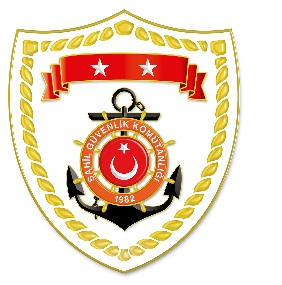 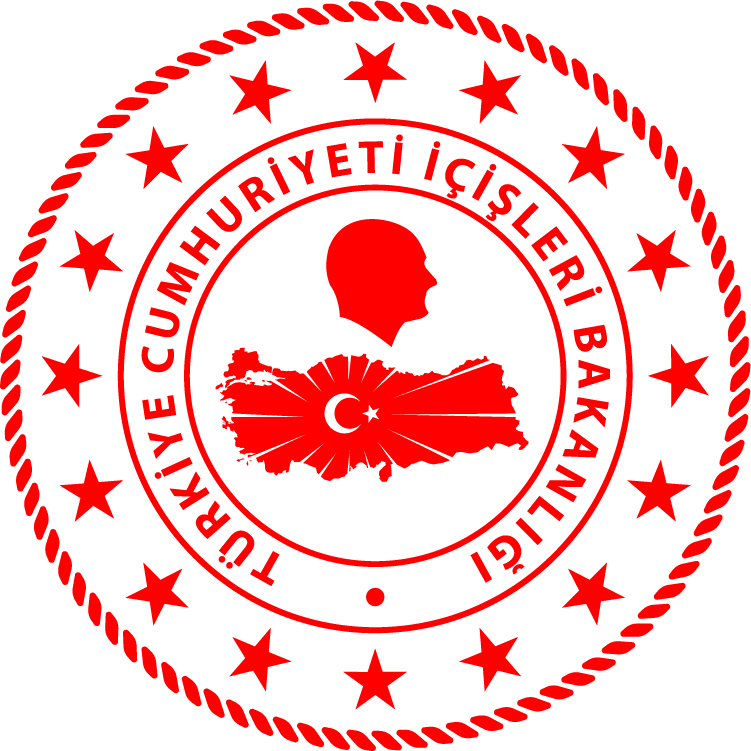 Ege Bölgesi*Paylaşılan veriler deniz yoluyla yapılan düzensiz göç esnasında meydana gelen ve arama kurtarma faaliyetleri icra edilen olaylara ait bilgiler içerdiğinden olayların bitiminde değişiklik gösterebilmektedir. Nihai istatistikî verilere, sona eren ay verisi olarak linkinden ulaşılabilmektedir.*Statistical information given in the table may vary because they consist of data related incidents which were occured and turned into search and rescue operations. The exact numbers at the end of the related month is avaliable on www.sg.gov.tr/duzensiz_goc_istatistikleri.html	S.NoTARİHMEVKİ VE SAATDÜZENSİZ GÖÇ VASITASIYAKALANAN TOPLAM DÜZENSİZ GÖÇMEN KAÇAKÇISI/ŞÜPHELİKURTARILAN TOPLAM DÜZENSİZ GÖÇMEN/ŞAHIS SAYISIBEYANLARINA GÖRE KURTARILAN
 DÜZENSİZ GÖÇMEN UYRUKLARI114 Eylül 2021MUĞLA/Bodrum02.20Fiber Tekne-75 Filistin, 2 Suriye214 Eylül 2021MUĞLA/Marmaris08.00Lastik Bot-3526 Kongo, 4 Kamerun, 2 Orta Afrika,1 Malezya, 1 Mali, 1 Senegal314 Eylül 2021AYDIN/Kuşadası07.50 Lastik Bot-1911 Somali, 4 Yemen, 3 Eritre, 1 Cibuti414 Eylül 2021MUĞLA/Marmaris14.10Can Salı-1110 Suriye, 1 Filistin